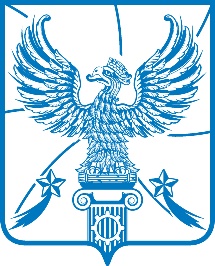 СОВЕТ ДЕПУТАТОВМУНИЦИПАЛЬНОГО ОБРАЗОВАНИЯГОРОДСКОЙ ОКРУГ ЛЮБЕРЦЫ
МОСКОВСКОЙ ОБЛАСТИРЕШЕНИЕ    28.04.2021                                                                          № 424/61                                                                          г. ЛюберцыО внесении изменений в Перечень коэффициентов, применяемых при расчете годовой арендной платы за нежилые помещения, являющиеся собственностью муниципального образования городской округ Люберцы Московской области, утвержденный Решением Совета депутатов муниципального образования городской округ Люберцы Московской области от 20.12.2017 № 157/18	В соответствии с Гражданским кодексом Российской Федерации, Федеральным законом от 06.10.2003 № 131-ФЗ «Об общих принципах организации местного самоуправления в Российской Федерации», Федеральным законом         от 26.07.2006 № 135-ФЗ «О защите конкуренции», Уставом муниципального образования городской округ Люберцы Московской области, учитывая социальную значимость учреждений Московской области, осуществляющих дорожную деятельность, в части проектирования и строительства (реконструкции) автомобильных дорог Московской области и некоммерческих организаций, осуществляющих деятельность по сохранению и защите самобытности, культуры, языков и традиций народов Российской Федерации, Совет депутатов муниципального образования городской округ Люберцы Московской области решил:1.Внести в Перечень коэффициентов, применяемых при расчете годовой арендной платы за нежилые помещения, являющиеся собственностью муниципального образования городской округ Люберцы Московской области, утвержденный Решением Совета депутатов муниципального образования городской округ Люберцы Московской области от 20.12.2017 № 157/18 следующее изменение:1.1. В пункте 5.13 после слов «Министерства социальной защиты населения Московской области,» дополнить словами «Главного управления дорожного хозяйства Московской области, некоммерческих организаций, осуществляющих деятельность по сохранению и защите самобытности, культуры, языков и традиций народов Российской Федерации,».2. Опубликовать настоящее Решение в средствах массовой информации.3. Настоящее Решение вступает в силу с момента его официального опубликования.4. Контроль за исполнением настоящего Решения возложить на постоянную депутатскую комиссию по вопросам бюджета, экономической и финансовой политике, экономике и муниципальной собственности (Уханов А.И.).Глава городского округа Люберцы						    В.П. РужицкийПредседатель Совета депутатов						    С.Н. Антонов